Grade 9: BUSINESS ACTIVITIES QUESTION 1: PRICE THEORY 1.1 Look at the following picture and answer the questions that follow.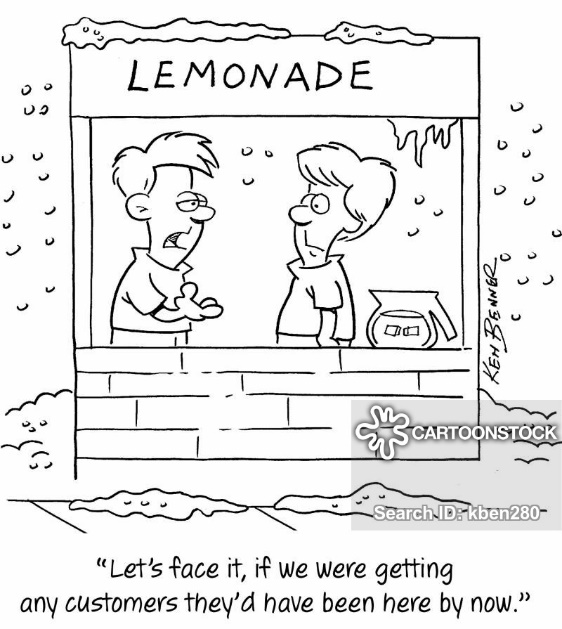 The following table represents the supply and demand schedule for Leo’s lemonade.QUESTION 2 SECTORS IN THE ECONOMY2.1 Look at the following pictures and answer the questions that follow.                                                                                                                                    (10)Question 3: Demand and SupplyExample Question: Why do people buy more grapes in December than in July?Answer: People buy more grapes in December than in July because grapes are a summer fruit. More farmers sell their grapes in summer. The supply is high and the prices are lower because the demand is satisfied easily								3.1 Why are oranges more expensive in December than in July?			        (2)3.2 Why is holiday accommodation more expensive during peak holiday seasons?     (2)3.3 Why do clothing stores have sales at the end of the winter and summer seasons?(2)3.4 Write your answers in table format. 							        (9)1.1.1Looking at the illustration above, indicate whether the demand for lemonade is high or low. Motivate your answer.(1)1.1.2Explain ONE factor that can influence the demand for lemonade, DO NOT use weather as a factor. (2)Price per lemonade Quantity demanded Quantity supplied R210020R48040R66060R820801.2.1Use the above schedule to draw a demand and supply curve on the same axes and indicate the equilibrium point.(6)1.2.2How much is the equilibrium price?(1)1.2.3Define the Law of Demand.(2)PICTURE APICTURE BPICTURE C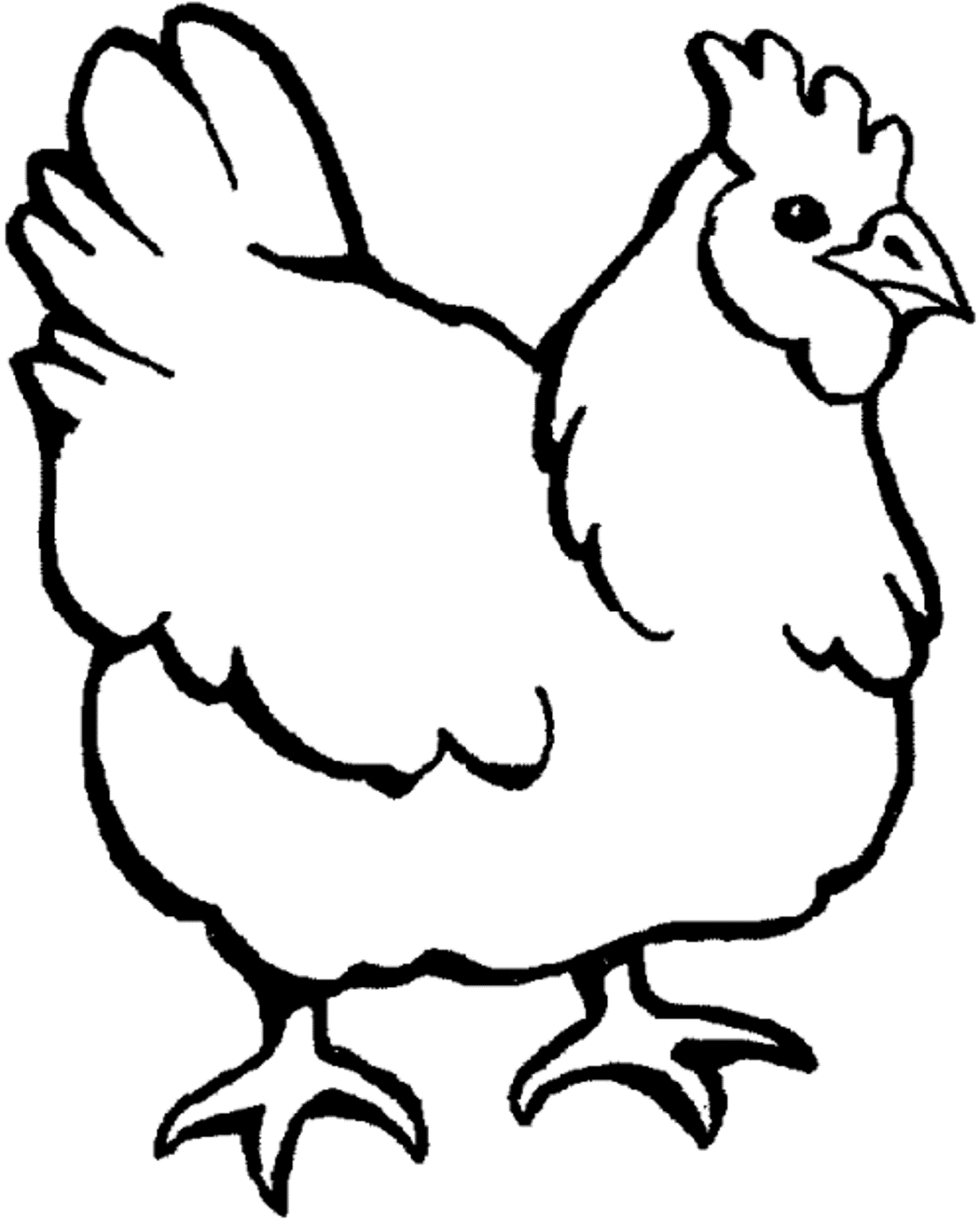 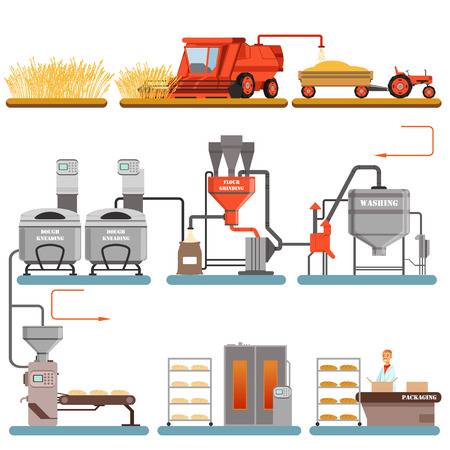 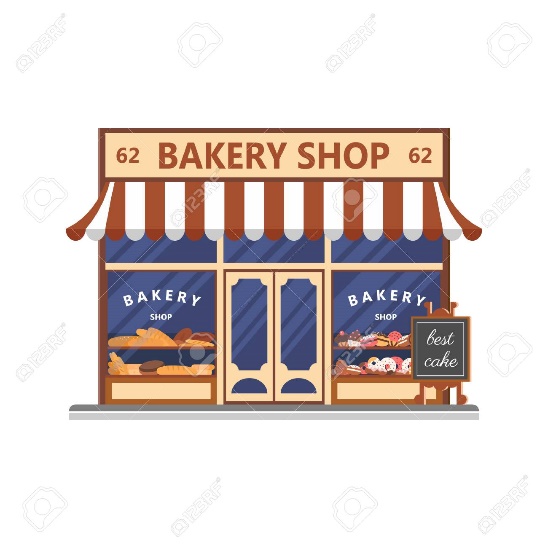 2.1.1Identify the sectors represented in picture A – C above.(3)2.1.2Mention TWO examples of businesses for picture A and C. DO NOT use the picture as an example.(4)2.2Discuss the interrelationship between the three sectors.(3)DemandSupply Price Example: Grapes in DecemberHigh HighLow1. Oranges in December2. Holiday accommodation during peak holiday season3. Clothing sales at the end of winter and summer seasons